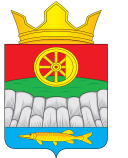 АДМИНИСТРАЦИЯ КРУТОЯРСКОГО СЕЛЬСОВЕТАУЖУРСКОГО РАЙОНАКРАСНОЯРСКОГО КРАЯПОСТАНОВЛЕНИЕ20.01.2020                                      с.  Крутояр                                                  № 1О мерах по обеспечению оповещения, сбора,отправки граждан, пребывающих в запасе ипостановке техники в вооруженные силы РФ	В соответствии с Конституцией РФ, Законами РФ «Об обороне», ФЗ «О мобилизационной подготовке и мобилизации в РФ», «О воинской обязанности и военной службе» в соответствии с Постановлением суженого заседания администрации Ужурского района от 04.02.2013 года № 3-ПС,  в целях организованного и своевременного оповещения граждан, пребывающих в запасе, их сбора и отправки в Вооруженные Силы, а так же своевременной и качественной постановки техники, ПОСТАНОВЛЯЮ:Создать на территории Администрации Крутоярского сельсовета:- штаб оповещения  и пункт сбора муниципального образования (ШО и ПСМО) - на базе Крутоярского СДК;-  пункт сбора техники – на базе Крутоярского СДК;- пункт питания – на базе столовой СПК «Андроновский»;- пункт мед. помощи на базе Андроновской участковой больницы;  Задачи штаба оповещения и пункта сбора муниципального образования считать:- оповещение граждан, пребывающих в запасе, и поставщиков техники; -  учет оповещенных граждан;   -  сбор и отправка мобилизационных ресурсов;- доклад в группу контроля военного комиссариата Ужурского района Определить штат штаба оповещения и  пункта сбора Крутоярского сельсовета, пребывающих в запасе и техники, предназначенной для передачи в Вооруженные Силы РФ согласно приложению № 1.Определить обязанности личного состава штаба оповещения и пункта сбора  согласно приложению № 2.Обязать директора СПК «Андроновский» выделить в исполнительный период в распоряжение начальника ШО ПСМО автотранспорт для доставки посыльных, по с. Крутояр и в отделения № 1,2,3,4,5,6,7.Обязать, всех руководителей торгующих организаций, расположенных на территории сельского Совета, в период массового призыва граждан, пребывающих в запасе, в Вооруженные Силы РФ, как в мирное время, так и при мобилизации временного прекращать продажу населению спиртных напитков.Утвердить расчет транспортных средств, выделяемых для оповещения и доставки граждан, пребывающих в запасе на ШОПС Крутоярского сельсовета, приложение № 3. Не реже одного раза в полугодие проводить с работниками ШО и ПСМО занятия и тренировки по выполнению функциональных обязанностей.Контроль за исполнением  данного постановления оставляю за собой себя.Глава  сельсовета                                                                                 Е.В. Можина